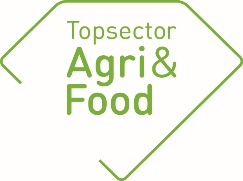 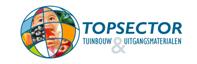 Bijlage: Amazing Grazing artikelen en nieuwsberichten. Speciale website www.amazinggrazing.eu met Engelse bijdragen EGFBouwstenenboek Amazing Grazing:  https://edepot.wur.nl/475891 Nieuwsberichten gelinkt aan deze website en  verantwoorde veehouderij13 januari 2020 Geslaagde slotbijeenkomst Amazing Grazing- Tijdens de slotbijeenkomst van Amazing Grazing op 18 december vorig jaar keken we samen terug op de Amazing 2 december 2019 Gras belangrijk item binnen de melkveehouderij- "Alles draait om gras in Amazing Grazing’’, zegt Bert Philipsen projectleider van dit project. 13 november 2019 Hergroei na beweiding- Na beweiding is de overblijvende stoppel een mengelmoes van gras met verschillende lengten. 1 november 2019 Dashboard voor standweiden- In Amazing Grazing hebben melkveehouders, adviseurs en onderzoekers samen het dashboard voor standweiden 10 oktober 2019 Grasopname in de wei bepalen- Goed weiden draait om een zo hoog mogelijke grasopname. 13 september 2019 Drone herkent weiderest - Beweiden leidt vrijwel altijd tot bosvorming, restanten gras die koeien niet opvreten. 15 augustus 2019 Eten sociale koeien meer gras?- Koeien zijn kuddedieren. Toch houden sommige dieren liever wat meer afstand tot soortgenoten. In Amazing Grazing is een    11 juli 2019 Stand van zaken praktijktoets Grasgroeivoorspelling- Binnen de projecten Amazing Grazing en Disac / N-sensing is een methode ontwikkeld om de dagelijkse 3 juni 2019 Dagelijkse grasopname schatting werkt op eerste praktijkbedrijven- Op drie praktijkbedrijven is het gelukt om vanaf de start van dit weideseizoen dagelijks de Enkele Vakbladarktikelen:Weiden is sport geworden, artikel Veeteelt juli 2019. Wout Huijzer, deelnemer praktijktoets GrasgroeiVoorspelling.Grasgroei meten of voorspellen, artikel V-focus januari 2019. Idse Hoving.Promotie onderzoek, artikelen in Elite en Boerderij december 2019. Cindy Klootwijk.Digitale weide- en maaiplanning moet nog makkelijker. Elite, januari 2019. Marcia Stienezen.Bijlage: Kringloopwijzer artikelen en nieuwsberichtenEigen ontwikkelde kennisproducten staan in ieder geval op: https://www.verantwoordeveehouderij.nl/nl/mijnkringloopwijzer.htmDe volgende berichten (exclusief KringoopTip) zijn verschenen op verantwoorde veehouderij:KringloopWijzer cursus16 december 2019Aanpassingen in beeld voor KringloopWijzer 20192 december 2019Webinar over stikstofkringloop op melkveebedrijf21 oktober 2019Vul de enquête over de KringloopWijzer in2 oktober 2019Nieuwe handreiking BEX is gepubliceerd26 juli 2019Eiwit van eigen land start met het goed benutten van gras8 mei 2019Rapport met geactualiseerde rekenregels KringloopWijzer 20186 mei 2019Extreme droogte is terug te zien in resultaten KringloopWijzer21 maart 2019Alle informatie over duurzame melkveehouderij gebundeld voor MBO18 maart 2019De volgende KringloopTips zijn verschenen (ook op de attentiemail rundveehouderij):17-12-2019; streef naar optimale melkproductie3-12-2019; verlaag ammoniak met voer19-11-2019; Streef naar optimale voerefficientie5-11-2019; Bepaal aanvoerruimte compost22-10-2019; benut het najaarsgras optimaal8-10-2019; haal meer uit rantsoen met KLW24-9-2019; Vanggewas meer dan verplichting10-9-2019; maak nu een optimale maiskuil27-8-2019; Hoe bemest je bij droogte13-8-2019; bemest in zomer op maat16-7-2019; Minder jongvee = winst2-7-2019; Begin tijdig met beregenen maïs18-6-2019; Structuur bodem verbeteren4-6-2019; Voordelen van onderzaai21-5-2019; Bepaal eiwit- behoefte 20197-5-2019; Voorkom N-verlies bij 2e snede23-4-2019; Kies maïs die past bij inzaaiplicht vanggewas9-4-2019; Tip: Kijk 2e kwartaal kritisch naar krachtvoer26-3-2019; Tip: verdun mest met water12-3-2019; Sluit bodem-plant-dier-mest-kringloop26-2-2019; KringloopTip: Bemest na bodemscan12-2-2019; KringloopTip: Bemonster tijdig de mest!29-1-2019; KringloopTip: plan nu je veldwerk!15-1-2019; KringloopTip: Verminder broeikasgassenDaarnaast zijn er nog een groot aantal artikelen in de vakpers verschenen over de KringloopWijzer. Enerzijds als opinie over het instrument, anderzijds met inhoudelijke informatie.Onder andere in boerderij vandaag:Software,  internetDe stand-alone KringloopWijzer en excretiewijzer zijn geactualiseerd en vrij beschikbaar op internet. Daarnaast is een KringloopWijzer Plus gemaakt, waarin de broeikasgasemissies worden uitgerekend en gedetailleerd weergegeven. Deze is op verzoek beschikbaar. Website https://www.verantwoordeveehouderij.nl/nl/mijnkringloopwijzer.htm is verder vormgegeven en geactualiseerd in 2019. Ruim 60 tweets in 2019.Algemene gegevensAlgemene gegevensPPS-nummerAF-15221TitelDuurzame Zuivelketen 2.0ThemaDuurzame VeehouderijUitvoerende kennisinstelling(en)Wageningen Economic ResearchWageningen Livestock ResearchWageningen Plant ResearchLouis Bolk InstituutDairy CampusKTC ZegveldProjectleider onderzoek (naam + emailadres)Alfons Beldman – alfons.beldman@wur.nlRoselinde Goselink – roselinde.goselink@wur.nlPenvoerder (namens private partijen)Werner Buck (ZuivelNL)Bregje van ErveWillemien van de KandelaarContactpersoon overheid (indien relevant)Frits VinkKoos van Wissen (deelproject Amazing Grazing 2.0)Machtelt Meijer (deelproject KringloopWijzer)Adres projectwebsiteVia www.verantwoordeveehouderij.nl:Deelproject Amazing GrazingDeelproject KringloopWijzerDeelproject BiodiversiteitDeelproject Management of ChangeStartdatum1-1-2016Einddatum31-12-2019 (1-4-2020)Goedkeuring penvoerder/consortium De jaarrapportage dient te worden besproken met de penvoerder/het consortium. De TKI’s nemen graag kennis van eventuele opmerkingen over de jaarrapportage.Goedkeuring penvoerder/consortium De jaarrapportage dient te worden besproken met de penvoerder/het consortium. De TKI’s nemen graag kennis van eventuele opmerkingen over de jaarrapportage.De penvoerder heeft namens het consortium de jaarrapportage x goedgekeurd niet goedgekeurdEventuele opmerkingen over de jaarrapportage:-Inhoudelijke samenvatting van het projectInhoudelijke samenvatting van het projectProbleemomschrijvingMet het afschaffen van het melkquotum per 1 april 2015 is de landelijke melkproductie flink toegenomen, waardoor er behoefte is aan de ontwikkeling van nieuwe wetenschappelijke kennis op vier belangrijke knellende thema’s. In de PPS Duurzame Zuivelketen 2.0 is voor elk van deze vier thema’s een deelproject gestart: weidegang: “Amazing Grazing”, mineralenefficiëntie: “Kringloopwijzer”, biodiversiteit: “Biodiversiteit” en verandermanagement: “Management of Change”.Doelen van het projectWeidegang - deelproject “Amazing Grazing 2.0”
Direct doel: onderzoeken en onderbouwen van oplossingen voor inpassing van beweiden, via managementtools en concrete beweidingssystemen voor de praktijk.
Uiteindelijk doel: Bijdragen aan het verhogen van het aantal melkveebedrijven dat weidegang toepast richting het niveau van 2012 (81% van de bedrijven).Mineralenefficiëntie - deelproject “KringloopWijzer”
Direct doel: Onderbouwen, verbeteren en verbreden van de bedrijfsspecifieke berekening van de stikstof- en fosfaatexcretie, ammoniak- en broeikasgasemissie, en daarmee kennis op doen om deze vormen van uitstoot terug te dringen.
Uiteindelijk doel: Fosfaatproductie onder het fosfaatplafond voor de Nederlandse melkveehouderij (84,9 mln kilogram fosfaat), reductie van de ammoniakemissie (met 5 kton in 2020 tov 2011), een verbetering van de energie-efficiency (2% per jaar) en minder uitstoot van broeikasgassen (gelijk aan 2011).Biodiversiteit - deelproject “Biodiversiteit”
Direct doel: het in kaart brengen van de (indicatoren voor) biodiversiteit op alle melkveebedrijven in Nederland zowel voor sectorale monitoringsdoeleinden als voor sturingsmogelijkheden op het individuele melkveebedrijf.Uiteindelijk doel: Doelen op gebied van biodiversiteit concretiseren, monitoring opzetten en inzicht geven in handelingsperspectief voor veehoudersVerandermanagement - deelproject “Management of Change”
Direct doel: inzichtelijk maken in welke mate de duurzaamheidsdoelen voor de melkveehouderij, zoals gesteld door het initiatief Duurzame Zuivelketen, worden gehaald; en (indien nodig) op welke wijze bijgestuurd kan worden.
Uiteindelijk doel: realiseren van de duurzaamheidsdoelstellingen voor een toekomstbestendige zuivelsectorResultatenResultatenBeoogde resultaten 2019Amazing Grazing 2.0Het laatste jaar van Amazing Grazing was gericht op synthese, rapportage en praktijktoetsen van de concepten GrasgroeiVoorspelling en GrasopnameSchatting.KringloopWijzerWerken aan: onderbouwing & validatie, verbetering en verbreding, software en testen, communicatie en afstemming met het project praktijkimplementatie KringloopWijzerBiodiversiteitAfronden rapportages van reeds uitgevoerd onderzoek, beantwoording vragen vanuit het DZK programmateam ‘Milieu & Biodiversiteit”Management of Change
Het opleveren van sectorrapportage en door middel van deelonderzoeken en of workshops bijdrage leveren aan het daadwerkelijke verduurzamen van de zuivel.Behaalde resultaten 2019Amazing Grazing 2.0- Grasopnameschatting: datakoppeling is gerealiseerd voor 5 praktijkbedrijven waarbij op dagbasis grasopnamecijfers per koppel kon worden getoond. Concept is perspectiefvol voor verder onderzoek en implementatie in de praktijk. - Grasgroeivoorspelling: het is gelukt om data te koppelen, maar vanwege problemen met een onderliggende applicatie is het niet gelukt om op dagbasis output te genereren. Waarschijnlijk loopt in 2020 de tool mee in een praktijktoets in het deelproject N-sensing van DISAC. Tool wordt als perspectiefvol gezien, één van de partners start met uitrol.- In december 2019 is een slotbijeenkomst georganiseerd waarin de belangrijkste resultaten zijn gepresenteerd en samen met buitengewoon hoogleraar grass-based dairy farming prof. Friedhelm Taube gekeken naar de toekomst van gras en beweidingKringloopWijzer- Onderbouwing en validatie: de BEX is aangepast, en overleg met LNV over actualisatie van 2020 heeft plaatsgevonden. Het rekenregelsrapport is geactualiseerd en gepubliceerd. Inhoudelijk is bijgedragen aan de boring van de kringloopwijzer voor praktijkgebruik ten behoeve van het implementatieproject.- Verbreding en verbetering: in  dit onderdeel zijn wijzigingen in de doorontwikkelversie KringloopWijzer aangebracht, verkenningen uitgevoerd en wijzigingen in de rekenkern voor de productieversie van de KringloopWijzer. Diverse wijzingen rond vee, mest, bodem en gewas zijn doorgevoerd. - Software programmeren en testen: o.a. aangepaste rekenregels programmeren, aanpassingen van de handreiking verwerken, afstemmen inhoud van de moederversie met de centrale database en de stand-alone versie. - Communicatie: onderhoud van de projectwebsite als bibliotheek. Er worden beperkt inleidingen verzorgd. Tweewekelijks wordt een kringlooptip gegeven via verantwoorde veehouderij en interactie met de gebruikersgroep bestaande uit vertegenwoordigers van diverse adviesorganisaties. - Afstemming met implementatietraject brede praktijk: intensief overleg met projectleiders, afstemming met WUR, sector en LNV en met derden. Biodiversiteit- Er is gewerkt aan afronding van rapporten. Één rapport is in januari 2020 gepubliceerd, twee resterende rapporten worden in februari 2020 verwacht. - De vragen rond biodiversiteit zijn gerelateerd aan de biodiversiteitsmonitor. Dit was voor het programmateam heeft ook de aanleiding om de vraagarticulatie over te laten aan de nieuw op te richten organisatie die zou moeten functioneren als eigenaar van de Biodiversiteitsmonitor Melkveehouderij. In de loop van 2019 werd duidelijk dat deze organisatie er nog niet was en er waarschijnlijk op korte termijn ook niet zou komen. Vervolgens is in overleg tussen DZK en het programmateam nog nagegaan of het binnen dit project nog beschikbare budget voor 2019 ingezet zou kunnen worden voor een actueel onderzoeksvraagstuk rond het thema biodiversiteit. Het programmateam heeft geen onderzoeksvraagstuk gevonden dat paste binnen de PPS-spelregels en heeft er toen voor gekozen het budget voor 2019 niet te benutten.Management of Change
- De sectorrapportage over het jaar 2018 is in december 2019 afgerond. Het rapport is januari 2020 gepubliceerd. - Vanuit het project management of change is feedback gegeven op de concept stukken voor de nieuwe visie en doelen die voor na 2020 zijn opgesteld. De nieuwe visie en doelen zijn inmiddels gepubliceerd. - Eerder uitgevoerde analysen rond diversiteit in duurzaamheidsprestaties van verschillende bedrijfstypen zijn gebundeld in 1 notitie. Deze notitie is opgeleverd aan DZK.- Ter ondersteuning van de programmateams is een eerste versie van een toetsingskader ontwikkeld waarmee economie een plek krijgt in de afweging van maatregelen die melkveehouders kunnen nemen om de gestelde doelen te bereiken.Beoogde resultaten 2020Management of Change
- Toetsingskader voor economie ten behoeve van de programmateams toetsen en verder ontwikkelen.- Advies geven rond monitoring/indicatoren voor de nieuwe doelen.- Beantwoording actuele vragen.Opgeleverde producten in 2019 (geef de titels en/of omschrijvingen van de producten / deliverables of een link naar de producten op de projectwebsite of andere openbare websites)Wetenschappelijke artikelen:Amazing Grazing 2.0- Proefschrift Cindy Klootwijk: https://library.wur.nl/WebQuery/wda/2253549-  Rene Schils et al,  Amazing grazing a public and private partnership to stimulate grazing in:   Sustainability (Switzerland), 11(20), [5868].  https://doi.org/10.3390/su11205868  -  Nyncke Hoekstra et al,  The Effect of Kurzrasen and Strip-Grazing on Grassland Performance and Soil Quality of a Peat Meadow, in Sustainability https://www.mdpi.com/2071-1050/11/22/6283 -  Nyncke Hoekstra et al,  The Effect of Grazing System and Level of Concentrate Protein Feeding on Milk Production and N Use Efficiency of Dairy Cows on Peat Meadows, in Sustainability,  https://www.mdpi.com/2071-1050/12/3/1055-  5 Abstracts EGF 2020 ingediend (refereed conference papers)Externe rapporten:Amazing Grazing 2.0- Hoving et al,  Schatten van grasopbrengst op basis van spectrale reflectie, grashoogte enModellering. Onderzoeksresultaten van een maaiproef op zand- klei en veengrond 2016-2017WLR Rapport 1200  https://library.wur.nl/WebQuery/wurpubs/fulltext/508117- Zom et al, Effect of rumen degradable protein in concentrate on cow performance with two grazing strategies in 2016 and 2017. Feeding trials supplemental feeding with grazing.WLR Report 1164  https://library.wur.nl/WebQuery/wurpubs/fulltext/476264 KringloopWijzer- Bijdrage aan ontwikkeling van handreiking bedrijfsspecifieke excretie (https://www.rijksoverheid.nl/documenten/rapporten/2019/07/12/rapport-handreiking-bedrijfsspecifieke-excretie-melkvee).- De rekenregels van de KringloopWijzer, met verbeteringen en verbreding (https://verantwoordeveehouderij.nl/upload_mm/f/3/6/d8c5ecdd-519f-45c6-b5aa-fbbdc46d7635_Rekenregelrapport%20KLW%202019%20-%20versie%2018%20dec%202019.pdfBiodiversiteit-  Zijlstra, J., M. Timmerman, J. Reijs, M. Plomp, M. de Haan, L. Sebek en N. van Eekeren, Doelwaarden op bedrijfsniveau voor de KPI’s binnen de Biodiversiteitsmonitor Melkveehouderij, juli 2019, Wageningen Livestock Research report 1151, Wageningen Livestock Research, Wageningen
https://edepot.wur.nl/471202Nog op te leveren (werktitels, volgen naar verwachting in q1 2020)- Deelproject 1: Toetsing van de relatie tussen KPI’s en biodiversiteitsmetingen op Nederlandse melkveebedrijven - Deelproject 3: Toetsing aanpak Duurzame Zuivelketen voor biodiversiteitsmonitoring op melkveebedrijven aan internationale raamwerkenManagement of Change- De sectorrapportage over het jaar 2018. https://www.duurzamezuivelketen.nl/resources/uploads/2020/01/Sectorrapportage-Duurzame-Zuivelketen-2018.pdfArtikelen in vakbladen:Amazing Grazing 2.0- 30 artikelen (zie bijlage)KringloopWijzer- groot aantal artikelen op websites en in vakbladen (zie bijlage)BiodiversiteitNieuwe Oogst, 11 januari 2020, Biodiversiteit eist veel melkveehouders
https://www.nieuweoogst.nl/nieuws/2020/01/11/biodiversiteit-eist-veel-melkveehoudersBoerderij, 8 januari 2020, Klaas van der Horst, Doelen Biodiversiteitsmonitor vragen nog veel werk https://www.boerderij.nl/Rundveehouderij/Nieuws/2020/1/Doelen-Biodiversiteitsmonitor-vragen-nog-veel-werk-523340E/
Management of Change
- Inleidingen/posters tijdens workshops, congressen en symposia:Amazing Grazing 2.0- 22 excursies, presentaties en open dagen (zie ook bijlage), inclusief slotbijeenkomst 18 december: https://www.amazinggrazing.eu/nl/amazinggrazing-4/show/Geslaagde-slotbijeenkomst-Amazing-Grazing.htm KringloopWijzerBiodiversiteitManagement of Change
- Presentatie over aanpak DZK (Reset-methode) tijdens de World Dairy Summit van IDF in Istanbul: https://edepot.wur.nl/513638 TV/ Radio / Social Media / Krant:Amazing Grazing 2.0- Website www.amazinggrazing.eu - 19 attentiemail berichten verantwoorde veehouderij- e-book Amazing Grazing: https://edepot.wur.nl/475891 - Dossier beweiding t.b.v. onderwijsKringloopWijzer- Eigen ontwikkelde kennisproducten staan in ieder geval op: https://www.verantwoordeveehouderij.nl/nl/mijnkringloopwijzer.htm- Nieuwe versie stand alone KringloopWijzer http://webapplicaties.wur.nl/software/kringloopwijzer BiodiversiteitManagement of Change
- Nieuwsbericht over de sectorrapportage over 2017: https://www.zuivelnlprojecten.nl/nl/zuivelnl-projecten/Show/Duurzame-Zuivelketen-boekt-vooruitgang-op-veel-themas-in-2017.htm- Diverse DZK-producten zijn voor het groen onderwijs ontsloten met behulp van een WURKS-project. Overig (Technieken, apparaten, methodes etc.):Amazing Grazing 2.0- Model/tool grasopnameschatting- Model/tool grasgroeivoorspellingKringloopWijzerBiodiversiteitManagement of Change
Melkveehouders Overijssel scoren op duurzaamheidAmmoniakuitstoot en blijvend grasland 6 criteria van de normen voor PlanetProof staan in de...Op18 dec 2019InRUNDVEEHOUDERIJKoeien & Kansen: 1.145 kilo CO2 per ton meetmelkResultaten 2018 Over 2018 is met de KringloopWijzer voor 17 Koeien & Kansen-bedrijven (inclusief De Marke)...Op5 dec 2019InRUNDVEEHOUDERIJVerschillen tussen potentieel en praktijkopbrengstAls praktijkopbrengst wordt dan de opbrengst bepaald met de KringloopWijzer weergegeven.Op27 nov 2019InRUNDVEEHOUDERIJ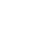 ‘Denk in oplossingen bij stikstof’Als je de stikstofaanvoer via kunstmest en vanuit de lucht uit de aanvoercijfers in de...Op27 nov 2019InALGEMEEN‘Voerspoor niet overvoeren’Grote gevaar is dat de kringloopwijzer nu weer naar voren wordt geschoven als hét instrument waarmee dit moet...Op15 nov 2019Meer eigen eiwit hakt er hard inWillems: “Dat zien we bij deze 25 bedrijven, maar ook op 245 waarvan de KringloopWijzer 2018 is geanalyseerd.”Op7 nov 2019InRUNDVEEHOUDERIJZuivelketen werkt aan alternatief stikstofplanDe maatregelen moeten mede worden geborgd via de Kringloopwijzer.WUR: 25-40% minder stikstof met ‘vakmanschap'Boeren kunnen hun ammoniakemissie inmiddels meten met sensoren en de Kringloopwijzer.Op24 okt 2019InALGEMEEN‘Niet minder vee, maar minder krachtvoer en kunstmest’Dat gebeurt natuurlijk veel meer, ook met de kringloopwijzer en met BEX, met alles.”Op19 okt 2019InALGEMEENZoektocht naar oplossing voor methaanDoel is om voldoende en aanvullende informatie te verzamelen om toepassing van het DSM-additief op te kunnen...Op17 okt 2019InRUNDVEEHOUDERIJCargill wil methaanremmer snel op de markt brengenOok DSM probeert gebruik van het additief in de Kringloopwijzer te laten opnemen.Op9 okt 2019InRUNDVEEHOUDERIJHeffing moet fonds voor kringlooplandbouw vullenDe taskforce bepleit de verplichte invoering van het dashboard, waarin ook elementen van de...Op7 okt 2019InALGEMEENFriese melkveehouders goed op weg met duurzaamheidZes criteria van deze normen staan in de KringloopWijzer.Op2 okt 2019InRUNDVEEHOUDERIJOnderzoek om DSM op te nemen in KringloopWijzerDoel is om voldoende informatie te verzamelen om toepassing van het DSM-additief op te nemen in de...Op30 sep 2019InRUNDVEEHOUDERIJAmmoniakemissie lager op Koeien & Kansen-bedrijvenZij verminderen hiermee de ammoniakemissie bij uitrijden ongeveer met 40%, al hield de de...Op19 sep 2019Data-eigendom vraagt om afsprakenOok zijn leden van FrieslandCampina verplicht de KringloopWijzer in te vullen en deze te delen via JoinData.Op20 aug 2019InALGEMEENVan goed naoberschap naar InnovatieregioBovendien was de Kringloopwijzer net klaar, een prachtig instrument om concreet mee aan de slag te kunnen gaan.Op14 aug 2019InALGEMEENPlanetProof lastig haalbaar voor Koeien & KansenDit zijn bedrijven die de mest wel verdunnen, maar daar houdt de KringloopWijzer (nog) geen rekening mee.Op2 aug 2019InRUNDVEEHOUDERIJ15% bedrijven valt buiten bandbreedte melkveetabelOp basis van gegevens uit de Kringloopwijzer is er een kleine afwijking tussen de excretieforfaits en de...Op25 jul 2019InRUNDVEEHOUDERIJHolstein niet zomaar vervangenDe toekomstige invulling van het fosfaat- en mestbeleid met inzet van de KringloopWijzer bepaalt echter in...Op18 jul 2019InRUNDVEEHOUDERIJGroningen kiest voor doorstart Vruchtbare KringloopDenk aan betere of slimmere bemestingstechnieken, het op waarde brengen van het eigen voer en het effectief...‘Onder en door plafond’Uit de KringloopWijzers van 2018 bleek al snel dat een verwacht voordeel op de forfaitaire stikstofproductie...Op26 jun 2019InRUNDVEEHOUDERIJGewasderogatie en koolstofbemesting in mestbeleidDe borging hiervan kan volgens LTO via de KringloopWijzer.Op13 jun 2019InALGEMEENStikstof beperkend voor Koeien & Kansen-bedrijvenDaarbij was het voordeel van de bedrijfsspecifieke uitstoot uit de KringloopWijzer in 2018 ook minder groot dan...Op7 jun 2019Kleine groep melkveehouders laat met indienen KLWHet invullen gaat via de Centrale Database KringloopWijzer.Op29 mei 2019InRUNDVEEHOUDERIJExtreem weer, fors lager percentage ‘eigen eiwit’Verder kan de rantsoenpagina in de KringloopWijzer het aandeel ruw eiwit in het rantsoen worden opgezocht.SMK neemt meer tijd voor PlanetProof-oordeelKringloopWijzer SMK wil de uitkomsten van de KringloopWijzer-gegevens over 2018, die op 20 mei bekend zijn...Op27 mei 2019InRUNDVEEHOUDERIJ‘Gras moet weer compleet voedermiddel worden’De kringloopwijzer draagt daar aan bij.Op13 mei 2019InRUNDVEEHOUDERIJGeen eenduidige visie kringlooplandbouwBoeren in het Zuiden omarmen de kringloopwijzer, boeren in het Noorden verafschuwen hem.Op25 apr 2019InALGEMEEN‘Strijd rond duurzame zuivel’Of KringloopWijzer zonder gewasoverschot.Op24 apr 2019InRUNDVEEHOUDERIJVeel animo voor levering PlanetProof-melkOp basis van diverse kengetallen voor de onderdelen Dier, Natuur en Klimaat vanuit onder meer de...‘Het ziet er niet uit, maar het melkt best’Dat zien we ook terug in de KringloopWijzer.Op20 apr 2019InRUNDVEEHOUDERIJ‘Boertjes pesten met tegenstrijdige onzin’Wie de biodiversiteit op zijn bedrijf wil verhogen, wordt genadeloos afgestraft in de...Op10 apr 2019InRUNDVEEHOUDERIJVee en bodem spil in klimaatdebatMelkveehouders afgerekend op Carbon Footprint Monitor Met behulp van de Carbon Footprint Monitor, een onderdeel...Op9 apr 2019Fosfaatprocedures vragen lange ademGezien de verhouding grond en koeien en resultaten van BEX en KringloopWijzer taxeerden ze dat als een duurzame...Op21 mrt 2019InRUNDVEEHOUDERIJ‘Naar meer mest op eigen grond’LTO komt echt niet met iets naar buiten waarvan de haalbaarheid in het Haagse niet is onderzocht Deelname aan...Op13 mrt 2019InRUNDVEEHOUDERIJBoer moet willen investeren om klimaatdoel te halenDe vraag is of deze tijdig klaar is, aangezien een vergelijkbaar instrument, de...Op13 mrt 2019InALGEMEENRuim 30 jaar werken aan duurzaamheidDat leidde bijvoorbeeld tot het project Praktijkcijfers, de mineralenboekhoudingen en uiteindelijk tot de BEX en...Op7 mrt 2019InALGEMEEN‘LTO-visie mest: gedurfd, maar ook realistisch?’De belangrijke rol die de KringloopWijzer in dit verhaal toch weer krijgt, is daarbij een lastig punt.Op5 mrt 2019InRUNDVEEHOUDERIJ‘Stoppen over mogelijke overschrijding van 0,3%’Meer koeien met de KringloopWijzer?Op4 mrt 2019InRUNDVEEHOUDERIJ‘Kies voor 1 merk duurzame melk’Zeker de KringloopWijzer 2018 zal voor veel boeren ontoereikend duurzaam blijken om aan de eisen te voldoen. ‘Overschatte grasopname geeft ‘slechte’ benutting’Effecten van droge jaar Uit de eerste KringloopWijzers komen getallen, waarbij de effecten van het droge jaar...Op20 feb 2019InRUNDVEEHOUDERIJCertificering mestketen kan deze zomer beginnenAansluiten bij andere borgingssystemen De certificering moet waar mogelijk aansluiten bij wat er al is aan...Op13 feb 2019InALGEMEENVeehouders willen meer dierlijke mest gebruikenOm het mestbeleid robuuster te maken, wordt voorgesteld om 2 sporen in te voeren in een nieuw beleid; Boeren...Op8 feb 2019Meerjarig gemiddelde voor vlakker en betrouwbaarder beeld Michel de Haan van WUR wijst erop dat de...Op6 feb 2019InRUNDVEEHOUDERIJVogelaar: te veel koeien weg door misrekeningBijvoorbeeld de KringloopWijzer.Op1 feb 2019InRUNDVEEHOUDERIJ‘JoinData voor enorme ontwikkeling melkveehouderij’JoinData heeft bestaande machtigingen overgenomen, waaronder die van de KringloopWijzer.Op30 jan 2019InRUNDVEEHOUDERIJ